Государственное бюджетное общеобразовательное учреждение Самарской области средняя общеобразовательная школа «Образовательный центр»  имени 81 гвардейского мотострелкового полка п.г.т. Рощинский муниципального района Волжский Самарской области443539, Самарская область, Волжский район, п. г. т. Рощинский, школа.Контактная информация: Официальный сайт учреждения: http://,адрес электронной почты: roshinsky_sch_vlg@samara.edu.ru, телефоны: 932 – 82 – 58 (ф), 932 – 82 – 50Расписание уроков предметных областей (технология, ОБЖ и ИКТ) на базе Центра «Точка роста» в кабинете «Цифровых и гуманитарных профилей» №34 на 2023-2024 учебный год *ПримечаниеРасписание уроков предметных областей (технология, ОБЖ и ИКТ) на базе Центра «Точка роста» в кабинете «Цифровых и гуманитарных профилей» №34 осуществляется в соответствии с Календарем образовательной деятельности ГБОУ СОШ «ОЦ» п.г.т.Рощинский на 2023-2024 учебный год (Приложение №2).Приложение №2Календарь образовательной деятельности ГБОУ СОШ «ОЦ» п.г.т. Рощинскийна 2023-2024 учебный год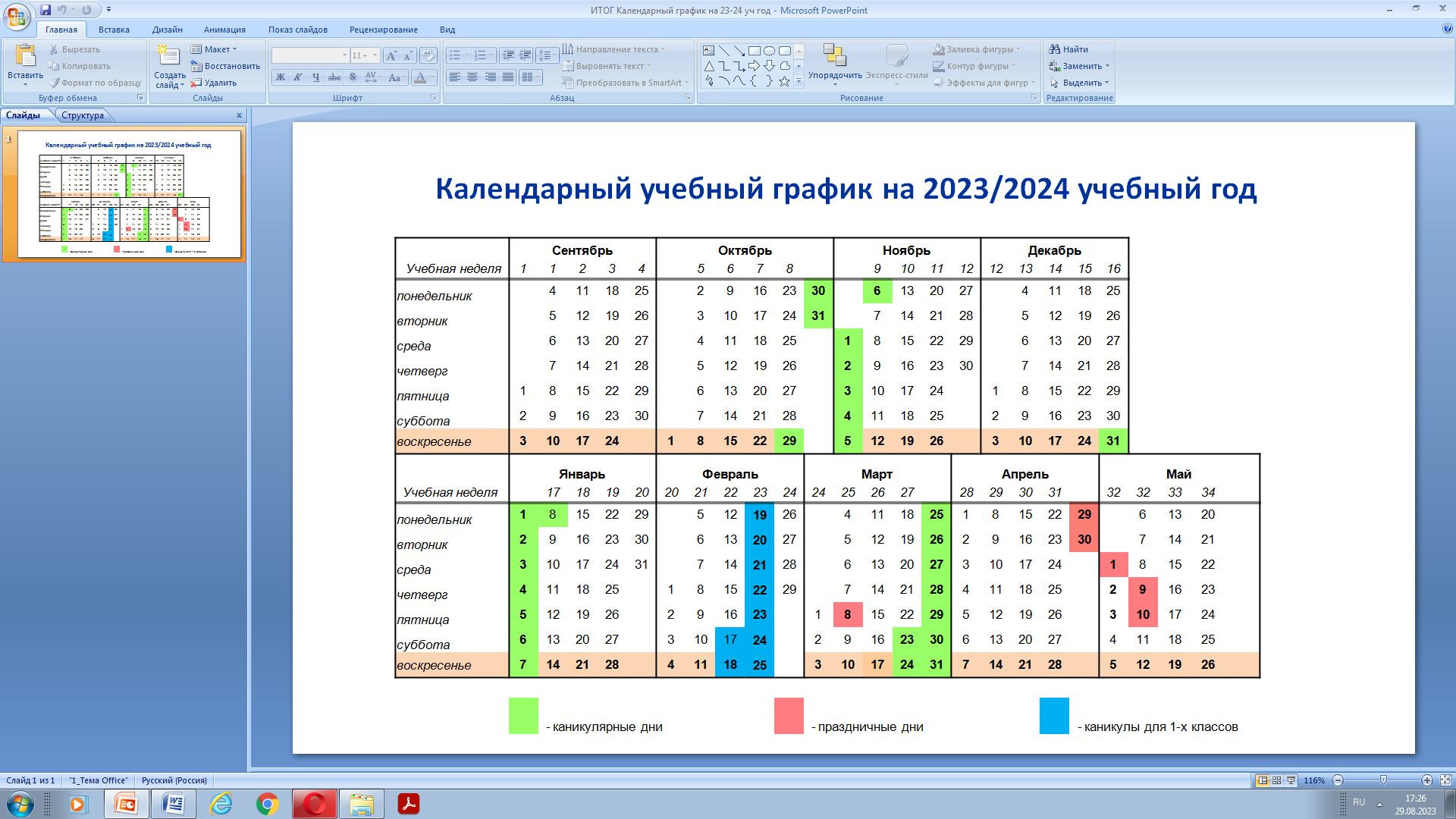 день недели№ урокаПредметкласспредметКласспредметКласспонедельник1понедельник2Технология6ГИКТ8гпонедельник3Технология6ГИКТ8дпонедельник4Технология7ГИКТ10бпонедельник5Технология7ГИКТ10бпонедельник6понедельник7ИКТ10а, бпонедельник8понедельник9понедельник10вторник1Технология8ГИКТ7авторник2Технология7АОБЖ9вИКТ7бвторник3Технология7АИКТ7ввторник4Технология8ВИКТ8бвторник5ИКТ8ввторник6Технология8ДИКТ9гвторник7ИКТ7авторник8вторник9вторник10среда1Технология6АОБЖ9дИКТ11асреда2Технология6АОБЖ10бИКТ11асреда3Технология5ДИКТ9асреда4Технология5ДИКТ9всреда5Технология5БИКТ7всреда6Технология5Бсреда7среда8среда9среда10четверг1Технология5Вчетверг2Технология5Вчетверг3Технология7БОБЖ9гчетверг4Технология7БОБЖ8дчетверг5Технология5АОБЖ10ачетверг6Технология5АОБЖ11ачетверг7четверг8четверг9четверг10пятница1ОБЖ8гИКТ10бпятница2Технология7ВОБЖ8бИКТ10бпятница3Технология8БИКТ9дпятница4Технология7ВОБЖ11бпятница5Технология6БОБЖ9аИКТ11апятница6Технология6БОБЖ8вИКТ11апятница7пятница8пятница9ПредметУчебная неделяТехнология1,4,7,10,13,16,19,22,25,28,31,34ОБЖ2,5,8,11,14,17,20,23,26,29,32ИКТ3,6,9,12,15,18,21,24,27,30,33